Spett.le A.T.S. “Spazio Lavoro Futuro”c/o eventitalia@pec.itOggetto: Avviso pubblico per la costituzione di un Borsino di Soggetti Ospitanti disponibili all’inserimento in percorsi di Tirocinio Extracurriculare dei Beneficiari del Progetto “Spazio Lavoro Futuro” (CUP C41E19000090006). Allegato 1 - Dichiarazione di impegno ad ospitare tirocinantiLa/il sottoscritta/oin qualità di legale rappresentante dell’Azienda / EnteMANIFESTAla volontà di aderire al Borsino di soggetti ospitanti disponibili all’inserimento in percorsi di tirocinio dei beneficiari del progetto “Spazio Lavoro Futuro” (CUP C41E19000090006);a tal fineDICHIARAai sensi e per gli effetti del D.P.R. n. 445/2000 e s.m.i, consapevole della responsabilità penale in caso di dichiarazioni false o reticenti,la disponibilità ad ospitare n. _________ tirocinante/i per almeno uno dei seguenti profili professionali di interesse per i beneficiari di progetto:(barrare almeno uno dei profili professionali di interesse)che la/le sede/i operativa/e dell’Azienda/Ente presso la/le quale/i si intende attivare il/i tirocinio/i extracurriculare/i è/sono la/le seguente/i:(aggiungere righe se necessario)che il referente dell’Azienda / Ente per l’attuazione e la gestione dei Tirocini Extracurriculari in favore dei Destinatari del Progetto “Spazio Lavoro Futuro” (CUP C41E19000090006) è:di aver preso visione dell’Avviso pubblico in oggetto e di accettarne tutte le condizioni.ALLEGACopia fronte retro del documento di identità in corso di validità del legale rappresentante dell’Azienda / Ente.Luogo e data, _________________Timbro e firmadel legale rappresentante____________________________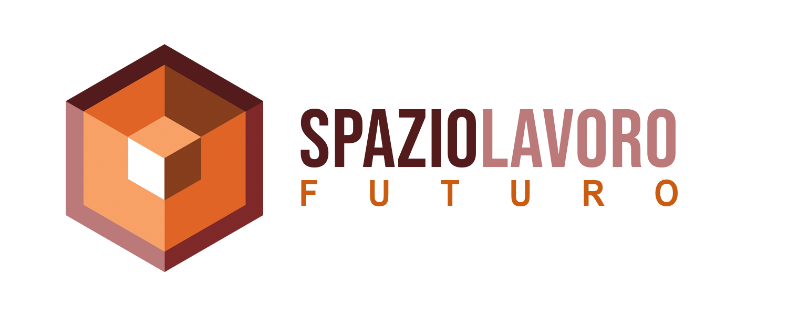 ALLEGATO 1DICHIARAZIONE DI IMPEGNO AD OSPITARE TIROCINANTIALLEGATO 1DICHIARAZIONE DI IMPEGNO AD OSPITARE TIROCINANTIALLEGATO 1DICHIARAZIONE DI IMPEGNO AD OSPITARE TIROCINANTIALLEGATO 1DICHIARAZIONE DI IMPEGNO AD OSPITARE TIROCINANTIALLEGATO 1DICHIARAZIONE DI IMPEGNO AD OSPITARE TIROCINANTIALLEGATO 1DICHIARAZIONE DI IMPEGNO AD OSPITARE TIROCINANTIAVVISO PUBBLICOPER LA COSTITUZIONE DI UN BORSINO DI SOGGETTI OSPITANTI DISPONIBILI ALL’INSERIMENTO IN PERCORSI DI TIROCINIO EXTRACURRICULARE DEI BENEFICIARI DELPROGETTO“SPAZIO LAVORO FUTURO”CUP C41E19000090006AVVISO PUBBLICOPER LA COSTITUZIONE DI UN BORSINO DI SOGGETTI OSPITANTI DISPONIBILI ALL’INSERIMENTO IN PERCORSI DI TIROCINIO EXTRACURRICULARE DEI BENEFICIARI DELPROGETTO“SPAZIO LAVORO FUTURO”CUP C41E19000090006AVVISO PUBBLICOPER LA COSTITUZIONE DI UN BORSINO DI SOGGETTI OSPITANTI DISPONIBILI ALL’INSERIMENTO IN PERCORSI DI TIROCINIO EXTRACURRICULARE DEI BENEFICIARI DELPROGETTO“SPAZIO LAVORO FUTURO”CUP C41E19000090006AVVISO PUBBLICOPER LA COSTITUZIONE DI UN BORSINO DI SOGGETTI OSPITANTI DISPONIBILI ALL’INSERIMENTO IN PERCORSI DI TIROCINIO EXTRACURRICULARE DEI BENEFICIARI DELPROGETTO“SPAZIO LAVORO FUTURO”CUP C41E19000090006AVVISO PUBBLICOPER LA COSTITUZIONE DI UN BORSINO DI SOGGETTI OSPITANTI DISPONIBILI ALL’INSERIMENTO IN PERCORSI DI TIROCINIO EXTRACURRICULARE DEI BENEFICIARI DELPROGETTO“SPAZIO LAVORO FUTURO”CUP C41E19000090006AVVISO PUBBLICOPER LA COSTITUZIONE DI UN BORSINO DI SOGGETTI OSPITANTI DISPONIBILI ALL’INSERIMENTO IN PERCORSI DI TIROCINIO EXTRACURRICULARE DEI BENEFICIARI DELPROGETTO“SPAZIO LAVORO FUTURO”CUP C41E19000090006REGIONE ABRUZZODipartimento per la Salute e il WelfareServizio Politiche per il Benessere SocialePOR FSE 2014-2020Obiettivo "Investimenti in favore della crescita e dell’occupazione"P.O. 2014-2020 – Asse 2 Inclusione SocialeObiettivo tematico: 9 “Inclusione sociale e lotta alla povertà” – Priorità d’investimento: 9i “Inclusione attiva, anche per promuovere le pari opportunità e la partecipazione attiva, e migliorare l’occupabilità” – Obiettivo specifico: 9.7 “Rafforzamento dell’economia sociale” – Tipologia di azione: 9.7.1 “Promozione di progetti e di partenariati tra pubblico, privato e privato sociale finalizzati all’innovazione sociale, alla responsabilità sociale di impresa e allo sviluppo del welfare community”Intervento n. 24“AGORÀ ABRUZZO - SPAZIO INCLUSO”REGIONE ABRUZZODipartimento per la Salute e il WelfareServizio Politiche per il Benessere SocialePOR FSE 2014-2020Obiettivo "Investimenti in favore della crescita e dell’occupazione"P.O. 2014-2020 – Asse 2 Inclusione SocialeObiettivo tematico: 9 “Inclusione sociale e lotta alla povertà” – Priorità d’investimento: 9i “Inclusione attiva, anche per promuovere le pari opportunità e la partecipazione attiva, e migliorare l’occupabilità” – Obiettivo specifico: 9.7 “Rafforzamento dell’economia sociale” – Tipologia di azione: 9.7.1 “Promozione di progetti e di partenariati tra pubblico, privato e privato sociale finalizzati all’innovazione sociale, alla responsabilità sociale di impresa e allo sviluppo del welfare community”Intervento n. 24“AGORÀ ABRUZZO - SPAZIO INCLUSO”REGIONE ABRUZZODipartimento per la Salute e il WelfareServizio Politiche per il Benessere SocialePOR FSE 2014-2020Obiettivo "Investimenti in favore della crescita e dell’occupazione"P.O. 2014-2020 – Asse 2 Inclusione SocialeObiettivo tematico: 9 “Inclusione sociale e lotta alla povertà” – Priorità d’investimento: 9i “Inclusione attiva, anche per promuovere le pari opportunità e la partecipazione attiva, e migliorare l’occupabilità” – Obiettivo specifico: 9.7 “Rafforzamento dell’economia sociale” – Tipologia di azione: 9.7.1 “Promozione di progetti e di partenariati tra pubblico, privato e privato sociale finalizzati all’innovazione sociale, alla responsabilità sociale di impresa e allo sviluppo del welfare community”Intervento n. 24“AGORÀ ABRUZZO - SPAZIO INCLUSO”REGIONE ABRUZZODipartimento per la Salute e il WelfareServizio Politiche per il Benessere SocialePOR FSE 2014-2020Obiettivo "Investimenti in favore della crescita e dell’occupazione"P.O. 2014-2020 – Asse 2 Inclusione SocialeObiettivo tematico: 9 “Inclusione sociale e lotta alla povertà” – Priorità d’investimento: 9i “Inclusione attiva, anche per promuovere le pari opportunità e la partecipazione attiva, e migliorare l’occupabilità” – Obiettivo specifico: 9.7 “Rafforzamento dell’economia sociale” – Tipologia di azione: 9.7.1 “Promozione di progetti e di partenariati tra pubblico, privato e privato sociale finalizzati all’innovazione sociale, alla responsabilità sociale di impresa e allo sviluppo del welfare community”Intervento n. 24“AGORÀ ABRUZZO - SPAZIO INCLUSO”REGIONE ABRUZZODipartimento per la Salute e il WelfareServizio Politiche per il Benessere SocialePOR FSE 2014-2020Obiettivo "Investimenti in favore della crescita e dell’occupazione"P.O. 2014-2020 – Asse 2 Inclusione SocialeObiettivo tematico: 9 “Inclusione sociale e lotta alla povertà” – Priorità d’investimento: 9i “Inclusione attiva, anche per promuovere le pari opportunità e la partecipazione attiva, e migliorare l’occupabilità” – Obiettivo specifico: 9.7 “Rafforzamento dell’economia sociale” – Tipologia di azione: 9.7.1 “Promozione di progetti e di partenariati tra pubblico, privato e privato sociale finalizzati all’innovazione sociale, alla responsabilità sociale di impresa e allo sviluppo del welfare community”Intervento n. 24“AGORÀ ABRUZZO - SPAZIO INCLUSO”REGIONE ABRUZZODipartimento per la Salute e il WelfareServizio Politiche per il Benessere SocialePOR FSE 2014-2020Obiettivo "Investimenti in favore della crescita e dell’occupazione"P.O. 2014-2020 – Asse 2 Inclusione SocialeObiettivo tematico: 9 “Inclusione sociale e lotta alla povertà” – Priorità d’investimento: 9i “Inclusione attiva, anche per promuovere le pari opportunità e la partecipazione attiva, e migliorare l’occupabilità” – Obiettivo specifico: 9.7 “Rafforzamento dell’economia sociale” – Tipologia di azione: 9.7.1 “Promozione di progetti e di partenariati tra pubblico, privato e privato sociale finalizzati all’innovazione sociale, alla responsabilità sociale di impresa e allo sviluppo del welfare community”Intervento n. 24“AGORÀ ABRUZZO - SPAZIO INCLUSO”Associazione Temporanea di ScopoAssociazione Temporanea di ScopoAssociazione Temporanea di ScopoAssociazione Temporanea di ScopoAssociazione Temporanea di ScopoAssociazione Temporanea di ScopoAmbito Distrettuale Sociale n. 24 “Gran Sasso - Laga” – E.C.A.D. Comunità Montana Gran SassoAmbito Distrettuale Sociale n. 24 “Gran Sasso - Laga” – E.C.A.D. Comunità Montana Gran SassoAmbito Distrettuale Sociale n. 24 “Gran Sasso - Laga” – E.C.A.D. Comunità Montana Gran SassoAmbito Distrettuale Sociale n. 24 “Gran Sasso - Laga” – E.C.A.D. Comunità Montana Gran SassoAmbito Distrettuale Sociale n. 24 “Gran Sasso - Laga” – E.C.A.D. Comunità Montana Gran SassoAmbito Distrettuale Sociale n. 24 “Gran Sasso - Laga” – E.C.A.D. Comunità Montana Gran SassoAmbito Distrettuale Sociale n. 20 “Teramo” – Comune di TeramoAmbito Distrettuale Sociale n. 20 “Teramo” – Comune di TeramoAmbito Distrettuale Sociale n. 21 “Val Vibrata” – E.C.A.D. Unione di Comuni “Città Territorio Val Vibrata”Ambito Distrettuale Sociale n. 21 “Val Vibrata” – E.C.A.D. Unione di Comuni “Città Territorio Val Vibrata”Ambito Distrettuale Sociale n. 22 “Tordino - Vomano” – E.C.A.D. Unione dei Comuni “Le terre del Sole”Ambito Distrettuale Sociale n. 22 “Tordino - Vomano” – E.C.A.D. Unione dei Comuni “Le terre del Sole”Comune di CampliComune di CrognaletoComune di CrognaletoComune di Montorio al VomanoComune di Montorio al VomanoComune di TossiciaFondazione TercasS.F.L. Prospettive Soc. Coop. SocialeS.F.L. Prospettive Soc. Coop. SocialeLabor Cooperativa Sociale a R.L.Labor Cooperativa Sociale a R.L.Consorzio Futura Soc. Coop. SocialeAssociazione Provinciale Casartigiani TeramoAssociazione Provinciale Casartigiani TeramoCNA TeramoCNA TeramoCCIAA di TeramoCCIAA di TeramoEventitalia S.c.a.r.l.Eventitalia S.c.a.r.l.Eventitalia S.c.a.r.l.Fondazione Ecipa AbruzzoFondazione Ecipa AbruzzoFondazione Ecipa AbruzzoProgetto Innesto Soc. Coop. SocialeProgetto Innesto Soc. Coop. SocialeCoop. Sociale PicassoCoop. Sociale PicassoConsorzio Intercoop Soc. Coop. SocialeConsorzio Intercoop Soc. Coop. SocialeGran Sasso Laga - Cuore dell’Appennino S.c.a.r.l.Gran Sasso Laga - Cuore dell’Appennino S.c.a.r.l.Consorzio Punto Europa S.c.a.r.l.Consorzio Punto Europa S.c.a.r.l.The Lab - Progettazione e Impresa S.r.l.s.The Lab - Progettazione e Impresa S.r.l.s.Rec Comunicazione S.r.l.Rec Comunicazione S.r.l.Pikit di Leonzi RemoPikit di Leonzi RemoAlfabeta Soluzioni per Comunicare S.r.l.Alfabeta Soluzioni per Comunicare S.r.l.Cognome NomeLuogo e data di nascitaCodice fiscaleRecapito telefonicoRecapito e-mailRagione socialeNatura giuridicaCodice fiscale / Partita IVACodice ATECO ISTAT 2007Indirizzo sede legaleVian.C.A.P. Indirizzo sede legaleComuneComuneProv.Indirizzo sede operativaVian.C.A.P.Indirizzo sede operativaComuneComuneProv.RecapitiTelefonoTelefonoCellulareCellulareCellulareRecapitiE-mailE-mailRecapitiP.E.C.P.E.C.Addetto alle vendite prodotti alimentariOperatore di fattoria didatticaCuoco/chefOperatore di promozione e accoglienza turisticaManutentore del verdeTecnico dell’amministrazione economico-finanziariaOperatore amministrativo segretarialeWeb designerAltro (specificare):Indirizzo sede operativa 1Vian.C.A.P.Indirizzo sede operativa 1ComuneComuneProv.Indirizzo sede operativa 2Vian.C.A.P.Indirizzo sede operativa 2ComuneComuneProv.CognomeNomeRuoloRecapitiTelefonoCellulareRecapitiE-mail